Коммерческое предложениеМодельФотоКраткое описание моделиНаличиеЦена, €ШторныеШторныеШторныеШторныеШторныеDomesticEco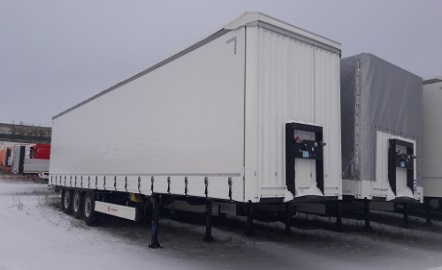 Шторный полуприцеп, без боковых досок, без подъёмной оси,без запасного колеса. Ворота. Оси BPW дисковые.+29 975Domestic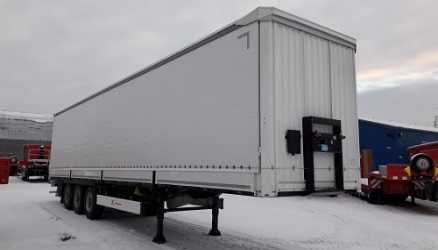 Шторно-бортовой полуприцеп, без подъёмной оси. Запасное колесо. Боковые алюминиевые доски. Ворота. Оси BPW дисковые.+33 676International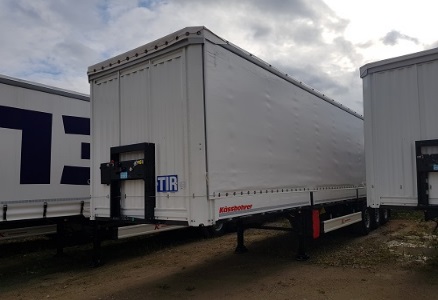 Шторно-бортовой полуприцеп с подъёмной осью. Запасное колесо. Боковые алюминевые доски. Ворота. Таможенное исполнение TIR. Code XL. Оси BPW дисковые.+34 481Multimodel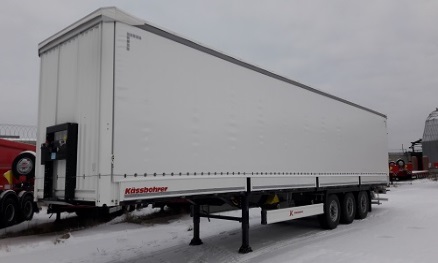 Шторно-бортовой полуприцеп с подъёмной осью. Запасное колесо. Боковые алюминевые доски. Ворота.Коники. Оси BPW дисковые.+33 948Tarpoulin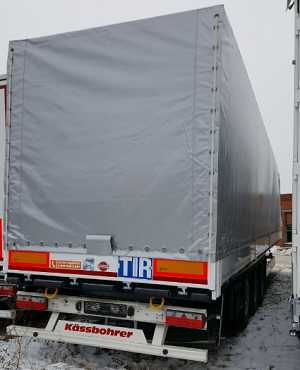 Тентованный полуприцеп. Подъёмная ось. Запасное колесо. Боковые алюминиевые доски. Таможеное исполнение TIR. Клапан. Оси BPW дисковые.+30 466Maxima 16,5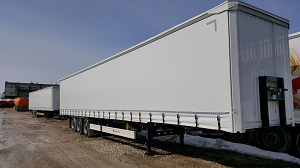 Шторный полуприцеп 109 м3, без боковых досок, без подъёмной оси,без запасного колеса. Ворота. Оси BPW дисковые.+43 850Maxima 16,5Шторный полуприцеп 109 м3, без боковых досок, коники высотой 1800 мм. 8х2 шт.,  без подъёмной оси,без запасного колеса. Ворота. Оси BPW дисковые.+44 850БортовыеБортовыеБортовыеБортовыеБортовыеSPL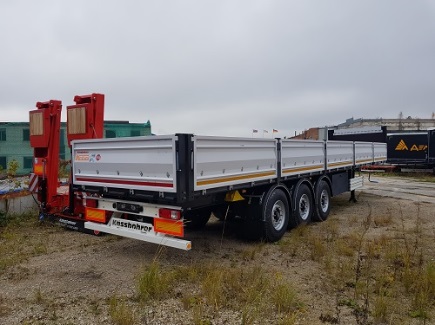 Бортовой полуприцеп с подъёмной осью. Стальные борта. Коники. Запасное колесо. Оси BPW дисковые.+27 800SPLБортовой полуприцеп с подъёмной осью. Стальные борта. Коники. Запасное колесо. Оси VALX дисковые.+26 712SPS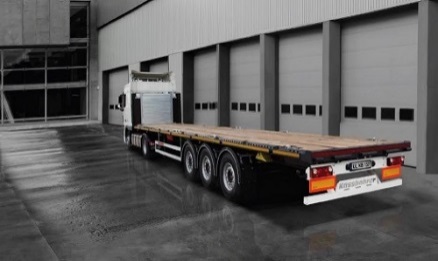 Полуприцеп платформа с большим количеством опций. В стандартной комплектации - без подъёмной оси, без запасного колеса. Оси BPW дисковые.+32 763Низкорамные тралыНизкорамные тралыНизкорамные тралыНизкорамные тралыНизкорамные тралыLB3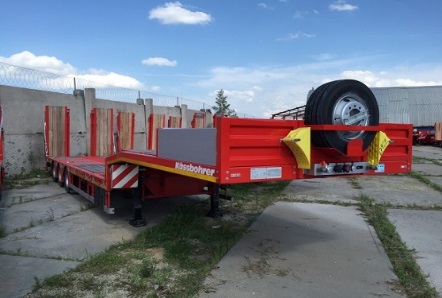 Нераздвижной низкорамный трал. Запасное колесо. Первая ось подъёмная.Гидравлические аппарели 12°.+48 348LB3E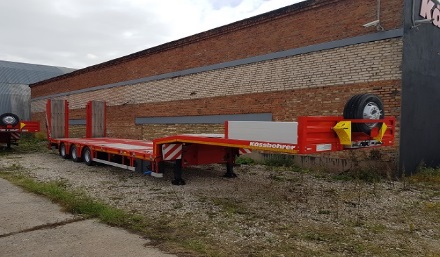 Раздвижной трал. Запасное колесо. Первая ось подъёмная. Задняя ось подруливающая.Гидравлические аппарели 12°.+68 822LB4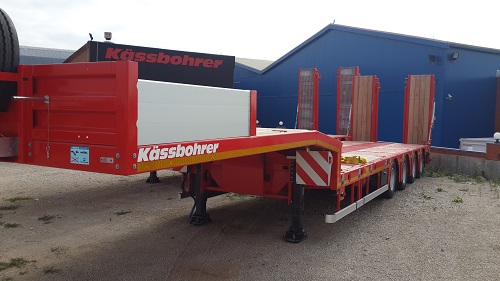 Нераздвижной низкорамный трал. Запасное колесо. Первая ось подъёмная. Задние две оси подруливающие.Гидравлические аппарели 12°.+66 701LB4Нераздвижной низкорамный трал. Запасное колесо. Первая ось подъёмная. Задние две оси подруливающие.Гидравлические аппарели 17°.+66 156LB4Нераздвижной низкорамный трал. Запасное колесо. Первая ось подъёмная. Задние две оси подруливающие.Гидравлические аппарели 10°.+67 789LB4E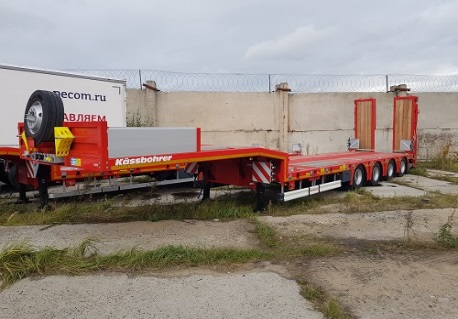 Раздвижной низкорамный трал. Запасное колесо. Первая ось подъёмная. Задние две оси подруливающие.Гидравлические аппарели 12°.+75 544LB5E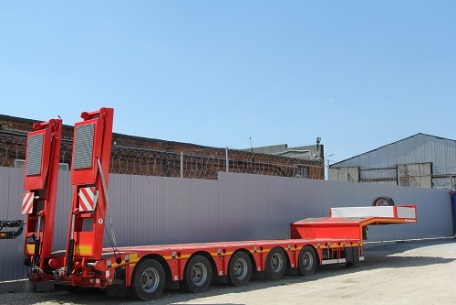 Раздвижной низкорамный трал. Запасное колесо. Первая ось подъёмная. Задние две оси подруливающие.Гидравлические аппарели 10°.+81 540LB6E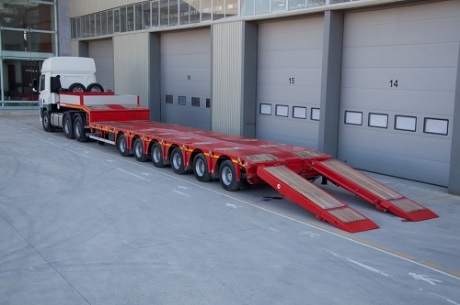 Раздвижной низкорамный трал. Запасное колесо. Первая и вторая оси подъёмные. Задние две оси подруливающие.Гидравлическиеаппарели 12°.+По запросуLB8E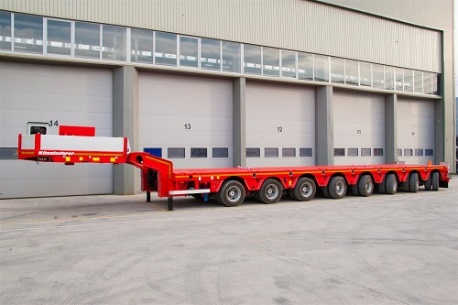 Раздвижной низкорамный трал. Запасное колесо. Первая и вторая оси подъёмные. Задние пять подруливающие.Оси SAF с гидравлическимуправлением.+По запросуЦистерныЦистерныЦистерныЦистерныЦистерныSTB 32_5К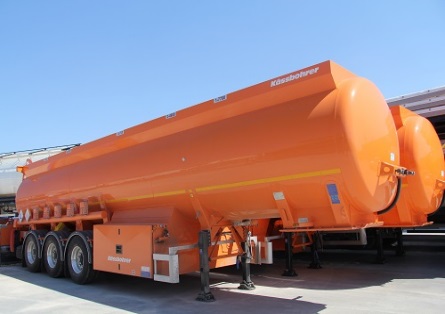 Полуприцеп цистерна из алюминиевого сплава для транспортировки светлых нефтепродуктов. Количество отсеков - 5 Подъёмная ось. Объём 30,7 м3.+78 456STB 38_5К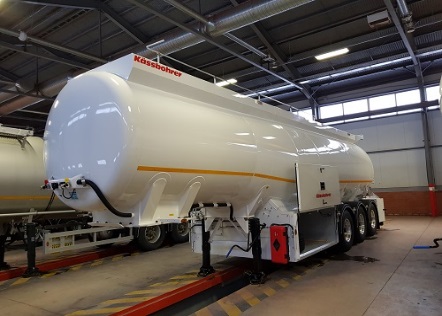 Полуприцеп цистерна из алюминиевого сплава для транспортировки светлых нефтепродуктов. Количество отсеков - 5 Подъёмная ось. Объём 36 м3. С насосом+85 300STB 32 CS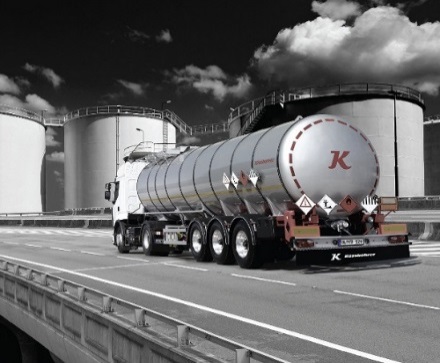 Полуприцеп цистерна из нержавеющей стали для транспортировки тёмных нефтепродуктов. Подъёмная ось. Объём 32 м3.+80 378МатериаловозыМатериаловозыМатериаловозыМатериаловозыМатериаловозыSSL 31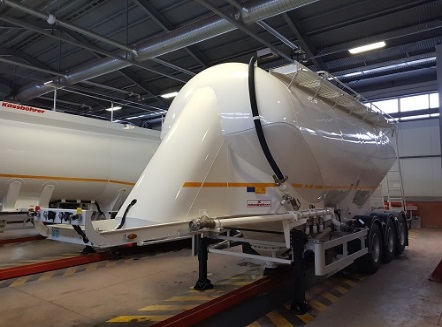 Полуприцеп цистерна из алюминиевого сплава для транспортировки насыпных материалов. Подготовка под компрессор. Количество загрузочных отсеков - 2.+60 281SSL 35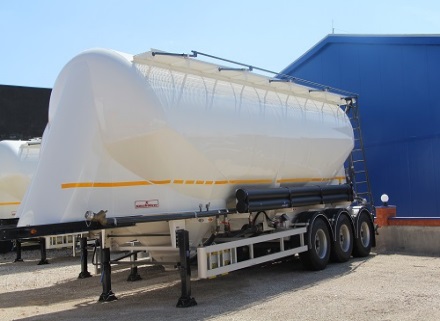 Полуприцеп цистерна из алюминиевого сплава для транспортировки насыпных материалов. Подготовка под компрессор. Количество загрузочных отсеков - 2. Подъёмная ось. Объём 35 м3+65 998SSL 35Полуприцеп цистерна из алюминиевого сплава для транспортировки насыпных материалов. Подготовка под компрессор. Количество загрузочных отсеков - 2. Компрессор Bekomsan 72. Подъёмная ось. Объём 35 м3.+69 998SSK 40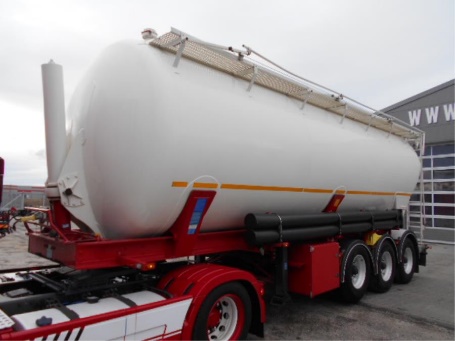 Материаловоз самосвального типа, цилиндрической формы, самонесущая облегченная конструкция. Выгрузка осуществляется через конус DN700 в задней части цистерныэ Объем 40 м3.12 недель75 439SSK60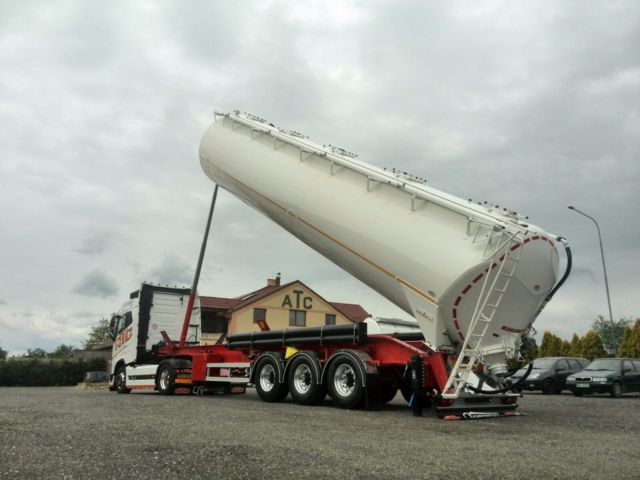 Материаловоз самосвального типа, цилиндрической формы, самонесущая облегченная конструкция. Выгрузка осуществляется через конус DN700 в задней части цистерныэ Объем 60 м3.12 недель89 249СамосвальныеСамосвальныеСамосвальныеСамосвальныеСамосвальныеDL 22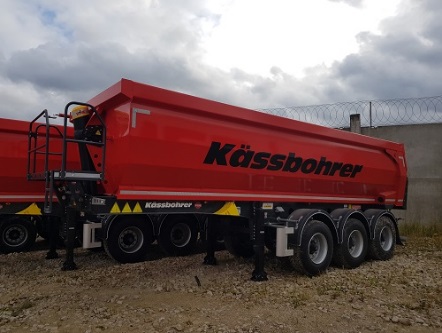 Самосвальный полуприцеп. Объём 22 м3. ССУ 1220-1250. Подъёмная ось. Запасное колесо. Материал кузова HARDOX/RAEX.+34 182DL 24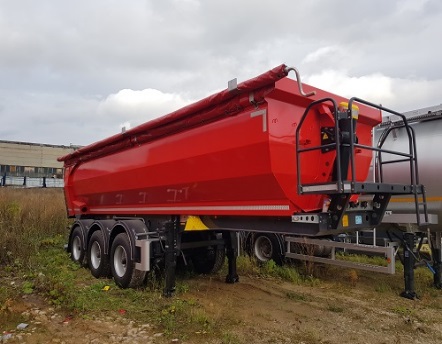 Самосвальный полуприцеп. Объём 24 м3. ССУ 1220-1250. Подъёмная ось. Материал кузова HARDOX/RAEX.+35 689DL 27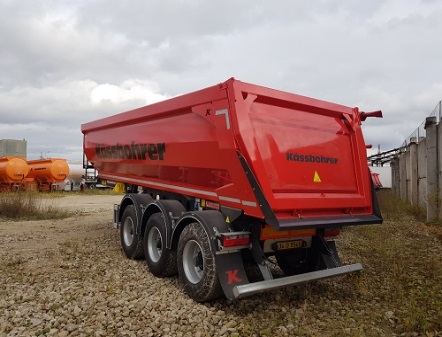 Самосвальный полуприцеп. Объём 27 м3. ССУ 1220-1250. Подъёмная ось. Материал кузова HARDOX/RAEX.+35 961DL 32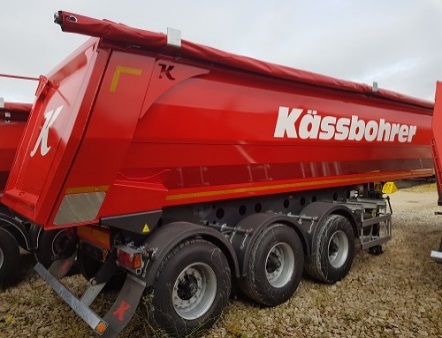 Самосвальный полуприцеп. Объём 32 м3. ССУ 1220-1250. Подъёмная ось. Запасное колесо. Материал кузова HARDOX/RAEX.+37 495РефрижераторыРефрижераторыРефрижераторыРефрижераторыРефрижераторыFL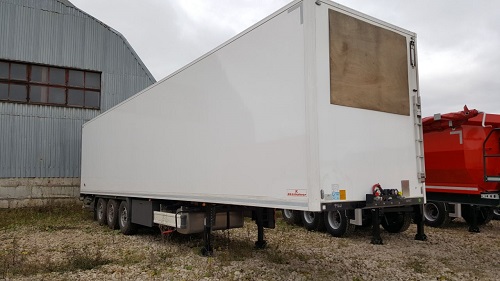 Изотермический фургон с подготовкой под холодильное оборудование. По ПТС полуприцеп рефрижератор.+44 938FL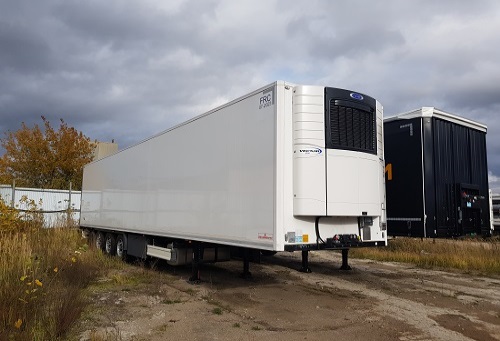 Полуприцеп рефрижератор с ХОУ Carriervector 1350. DataCold 300. Подъёмная ось. Инструментальный ящик. Бак для топлива.+62 798FLПолуприцеп рефрижератор с ХОУ Carriervector 1350. DataCold 100. Подъёмная ось. Инструментальный ящик. Бак для топлива.+64 123FL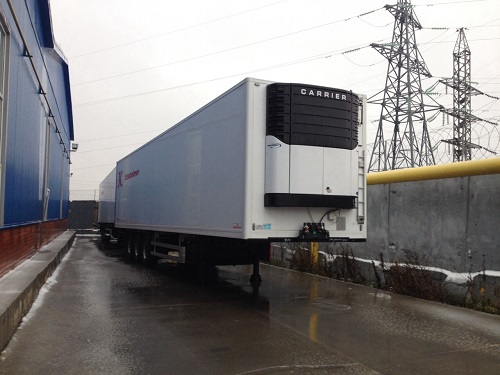 Полуприцеп рефрижератор с ХОУ Carriervector 1350 S. DataCold 300. Подъёмная ось. Инструментальный ящик. Бак для топлива.+64 423FL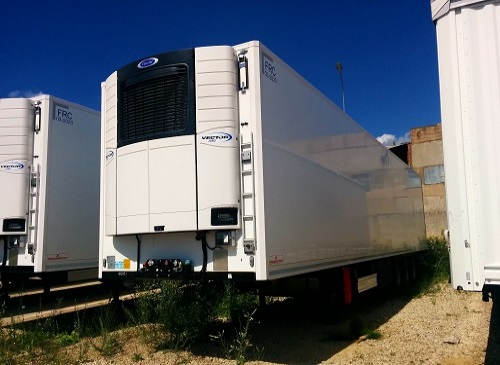 Полуприцеп рефрижератор с ХОУ Carriervector 1550. DataCold 300. Подъёмная ось. Инструментальный ящик. Бак для топлива.+65 373FL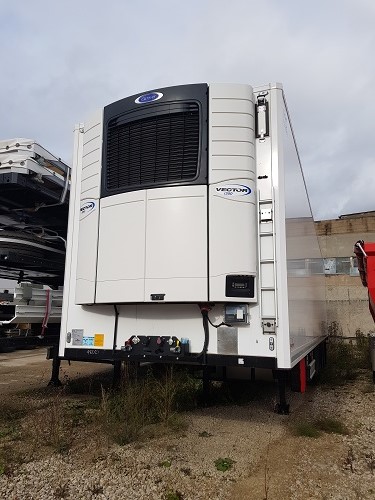 Полуприцеп рефрижератор с ХОУ Carriervector 1550. DataCold 600. Подъёмная ось. Инструментальный ящик. Бак для топлива.+65 373FL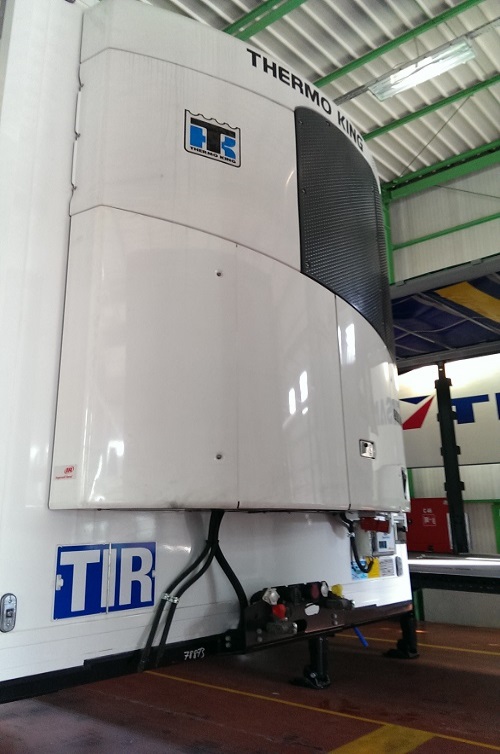 Полуприцеп рефрижератор с ХОУ ThermoKing 200. Подъёмная ось. Инструментальный ящик. Бак для топлива.+64 848FL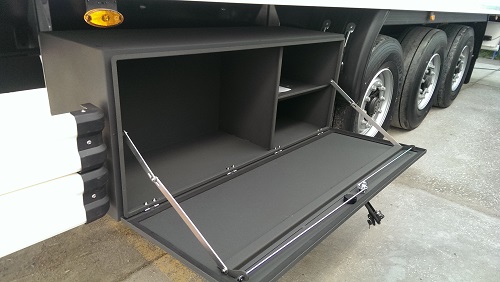 Полуприцеп рефрижератор с ХОУ ThermoKing 300. Подъёмная ось. Инструментальный ящик. Бак для топлива.+65 473КонтейнеровозыКонтейнеровозыКонтейнеровозыКонтейнеровозыКонтейнеровозыSHG S 40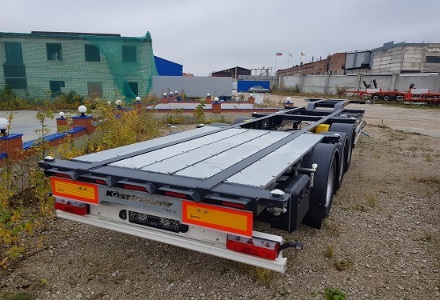 Универсальный контейнеровоз для перевозки контейнеров. 20х1, 20х2, 30х1, 40х1. Ft. Подъёмная ось. Запасное колесо.+25 134SHF T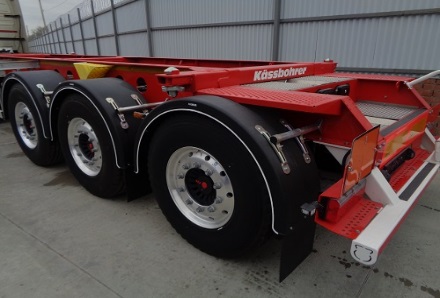 Полуприцеп для перевозки танк-контейнера. Без подъёмной оси. Без запасного колеса.+25 734SHG AVH 45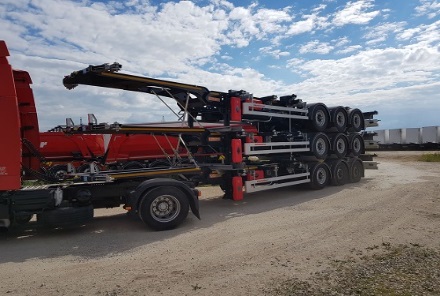 Универсальный раздвижной контейнеровоз для перевозки контейнеров. 20х1, 20х2, 30х1, 40х1, 45х1. Ft. Подъёмная ось. Запасное колесо.+25 571